BRIGA O OSOBNOM IZGLEDUMLADIĆIMA POČINJU RASTI BRADA I BRKOVI 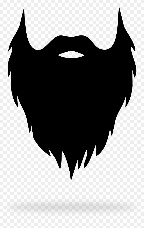 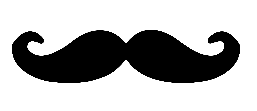 ZA UREDAN IZGLED BRADU I BRKOVE TREBA UREĐIVATI. MNOGI MLADIĆI I MUŠKARCI NE ŽELE BRADU I BRIJU JE. 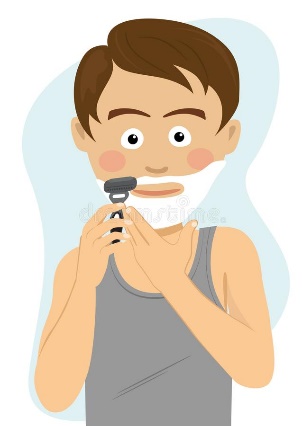 BRADA SE BRIJE BRIJAČIM APARATOM ILI ŽILETAMA I PJENOM ZA BRIJANJE.ZADATAK!SPOJI SLIKU I RIJEČ!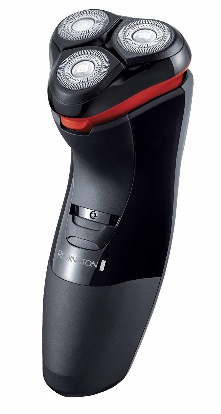 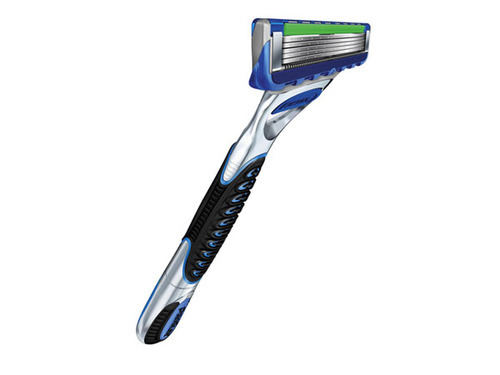 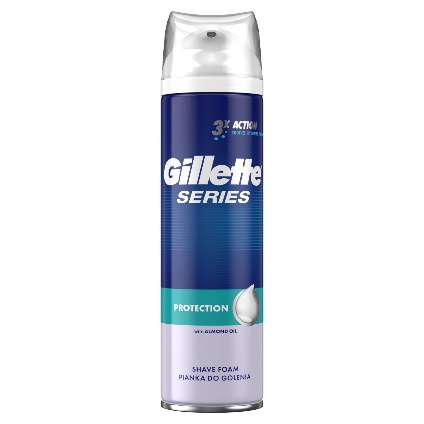 